 04.10.2023 года                                                                                                  	                       № 8         Основание подготовки информации на отчет об исполнении бюджета Александровского муниципального округа (далее по тексту – АМО) за 1 полугодие 2023 года:         - план работы Контрольно-счетной палаты Александровского муниципального округа  (далее по тексту – КСП АМО) на 2023 год,  утвержденный приказом от 29.12.2022 года № 20.Общие положения.        В соответствии со ст. 157  Бюджетного кодекса РФ (далее по тексту – БК РФ),  ст. 6  решения Думы Александровского муниципального округа (далее по тексту – Дума АМО) от 26.03.2020 № 88 «Об утверждении Положения о бюджетном процессе в Александровском муниципальном округе» (далее по тексту – Положение о бюджетном процессе), ст. 12 решения Думы Александровского муниципального округа от 30.01.2020 № 70 «О принятии Положения о Контрольно-счетной палате Александровского муниципального округа», ст. 7  приказа КСП АМО от 10.06.2022 года № 10 «Об утверждении Регламента Контрольно-счетной палаты Александровского муниципального округа», п. 1.6 плана работы  Контрольно – счетной палаты Александровского муниципального округа на 2023 год, утвержденного приказом КСП АМО от 29.12.2022 года № 20, в рамках осуществления внешнего муниципального финансового контроля в сфере бюджетных правоотношений, подготовлена информация о ходе исполнения бюджета Александровского муниципального округа за  1 полугодие 2023 года.                Информация подготовлена по результатам анализа отчетности об исполнении бюджета АМО за 1 полугодие 2023 года, материалов,  представленных в КСП АМО финансовым управлением администрации Александровского муниципального округа (далее по тексту – Финуправление) и администрацией Александровского муниципального округа (далее по тексту – Администрация АМО).      Отчѐт об исполнении бюджета АМО за 1 полугодие 2023 года  (далее по тексту – Отчет) утверждѐн Постановлением администрации Александровского  муниципального округа от 15.08.2023 года № 1154 «Об утверждении отчета об исполнении бюджета АМО за 1 полугодие 2023 года» (далее – Постановление Администрации АМО № 1154), представлен в КСП АМО в срок, установленный ст. 44 Положения о бюджетном процессе (15.08.2023 года).     Информация о ходе исполнения бюджета АМО за 1 полугодие 2023 года содержит результаты анализа динамики показателей исполнения бюджета за 1 полугодие 2021  - 2023 годов.       В соответствии с ч. 6 ст. 52 Федерального закона от 06.10.2003 № 131-ФЗ «Об общих принципах организации местного самоуправления в Российской Федерации»  (далее по тексту – Закон № 131-ФЗ) отчет об исполнении бюджета АМО за 1 полугодие  2023 года и о численности муниципальных служащих органов местного самоуправления, работников муниципальных учреждений с указанием фактических затрат на их денежное содержание опубликован на официальном сайте органов местного самоуправления  www.aleksraion.ru.    2. Анализ исполнения основных характеристик бюджета Александровского муниципального округа за 1 полугодие 2023 года.         Решением Думы  от 22.12.2022 года № 351 «О бюджете Александровского муниципального округа на 2023 год и на плановый период 2024 и 2025 годов» (далее – решение о бюджете) на 2023 год первоначальные показатели бюджета утверждены  по доходам в объеме  987025,1 тыс. руб., по расходам - в объеме 987439,5   тыс. руб.,  с дефицитом в объеме 414,4 тыс. руб.За отчетный период решениями Думы АМО (от 29.06.2023 года № 391) первоначальный бюджет АМО на 2023 год уточнен и увеличен по  доходам до 1012426,1 тыс. руб., по  расходам до 1011371,0 тыс. руб., с профицитом в объеме  1055,1 тыс. руб.    Изменения в доходную часть бюджета АМО внесены за счет:           а)  увеличения налоговых и неналоговых доходов на 25401,0 тыс. руб., в том числе за счет планируемых поступлений:         - доходов от налога на доходы физических лиц – 4883,9 тыс. руб.;         - доходов от земельного налога -  14915,3 тыс. руб.;         - доходов от перечисления части прибыли муниципальных унитарных предприятий – 1120,9 тыс. руб.;        - доходов от оказания платных услуг – 12,2 тыс. руб.;        - доходов от компенсации затрат государства – 584,3 тыс. руб.;        - доходов от реализации  имущества муниципального образования «Александровский муниципальный округ» (далее – (МО «АМО») – 1166,4 тыс. руб.;         - доходов от инициативных платежей – 345,8 тыс. руб.;         - доходов от дотации – 1172,7 тыс. руб.;         - доходов от возврата остатков средств (неиспользованных субсидий прошлых лет)  в бюджет АМО – 1199,5 тыс. руб.         Согласно пояснительной записке к Отчету в процессе исполнения бюджета за 1 полугодие 2023 года финансовым управлением Администрации АМО реализовано полномочие по внесению изменений в сводную бюджетную роспись без внесения изменений в решение о бюджете на основании ст. 40 решения Думы Александровского муниципального округа от 26.03.2020 № 88 «Об утверждении Положения о бюджетном процессе в Александровском муниципальном округе».         В результате внесенных изменений показатели уточненного плана по расходам превысили объем утвержденного бюджета на сумму 376512,9 тыс. руб.:        - за счет средств, предоставленных из бюджета Пермского, в сумме 353 495,2 тыс. руб.;       -  за счет остатков на 1 января 2023 года средств краевого бюджета, потребность по которым подтверждена, в  сумме 20833,2 тыс. руб. (согласно уведомлениям);       - за счет неиспользованного остатка спонсорской помощи на 01.01.2023 года в сумме 2000,0 тыс. руб.;       - за счет средств бюджета МО «АМО» (остатков на счетах), направленных на исполнение решений судов, вступивших в законную силу, и оплату государственной пошлины в сумме 97,8 тыс. руб.).        Уточненный план (показатели) бюджета АМО на 2023 год согласно Отчету по доходам составил в сумме 1365921,3 тыс. руб., по расходам – в сумме 1387883,9 тыс. руб., с дефицитом в объеме 21962,6 тыс. руб.       Показатели бюджета АМО за 1 полугодие 2023 года характеризуются следующими данными, которые представлены в следующей таблице:                                                                                                                 Таблица № 1 (тыс. руб.)    Исполнение бюджета  АМО за 1полугодие 2023 года характеризуется уровнем исполнения:    - кассового плана: выполнение по доходам –98,03%,  выполнение по расходам – 90,47%;    - уточненного плана: по доходам – 42,72%, по расходам – 38,10%.    По итогам исполнения бюджета за 1 полугодие 2023 года сложился профицит в размере 54953,6 тыс. руб.     Согласно показателям бюджетной отчетности АМО на 01.07.2023 года (отчета об исполнении бюджета ф. 0503117, баланса по поступлениям и выбытиям бюджетных средств ф. 0503140) профицит в объеме 54953,6 тыс. руб. образовался за счет изменения остатков денежных средств на счетах бюджета в сумме 52753,6 тыс. руб. (остаток увеличился: на 01.01.2023 года средства на счетах – 28772,9 тыс. руб., на 01.07.2023 года -  81526,5 тыс. руб.), а также за счет выплат по  погашению кредита в сумме 2200,0 тыс. руб.      Объем уточненного плана согласно Постановлению Администрации АМО № 1154 по доходам, расходам соответствует объему бюджетных назначений  согласно бюджетной отчетности ф. 0503117 на 01.07.2023 года.       Динамика исполнения бюджета по доходам за 1 полугодие 2021-2023 годов в абсолютных величинах и процентном отношении к уточненному плану представлена следующими данными.                                                                                                                             Таблица № 2 (тыс.руб.)Анализ динамики показателей за 1 полугодие 2023 года свидетельствует об увеличения уровня исполнения уточненного плана по доходам в сравнении с аналогичными показателями 2021 года на 0,23 процентных пункта и увлечения уровня исполнения относительно 1 полугодия  2022 года на 7,7 процентных пункта. Объем исполнения доходов за 1 полугоде 2023 года в абсолютном значении увеличился относительно 1 полугодия 2021 года на 232639,1 тыс. руб., относительно 1 полугодия 2022 года на 198966,0 тыс. руб.Динамика исполнения бюджета по расходам за 1 полугодие 2021-2023 годов в абсолютных величинах и процентном отношении к уточненному плану представлена следующими данными.                                                                                                                             Таблица № 3 (тыс.руб.)Анализ динамики показателей за 1 полугодие 2023 года свидетельствует о снижении уровня исполнения уточненного плана по расходам в сравнении с аналогичными показателями 2021 года на 4,27 процентных пункта и увеличения уровня исполнения относительно 1 полугодия 2022 года на 4,15 процентных пункта. При этом объем исполнения расходов за 1 полугодие 2023 года в абсолютном значении увеличился относительно 1 полугодия 2021 года на 155468,2 тыс. руб. (141,65%), увеличился относительно 1 полугодия 2022 года на 147745,6 тыс. руб. (138,77%).        Согласно дополнительной информации из материалов, представленной Финуправлением,  по состоянию на 01.07.2023 года на едином счете бюджета неиспользованные средства составили 81526,5 тыс. руб., из них:    - остатки по средствам бюджета АМО в сумме –  18624,7 тыс. руб.;    - остатки по средствам краевого бюджета –  62 901,8 тыс. руб.     Согласно показателям бухгалтерской отчетности (по состоянию на 01.07.2023г.) остаток средств на счетах бюджетных учреждений по состоянию на 01.07.2023 года составлял в суме 118905,8  тыс. руб., в том числе:     - субсидия на иные цели – 84038,5 тыс. руб.;    - субсидия на выполнение муниципального задания – 29233,6 тыс. руб.;    - собственные доходы – 5633,7 тыс. руб.,  кроме того денежные средства в пути – 5,5 тыс. руб.     Причинами наличия остатка денежных средств на счетах бюджетных учреждений являются:     - несвоевременное предоставление поставщиками, подрядчиками документов на оплату за поставку товаров, оказание услуг, выполнение работ;      - несвоевременное размещение информации по принятым обязательствам в системе «РИС -закупки»;      - остаток средств на выплату заработной платы 03.07.2023 года.	3. Анализ исполнения доходов  бюджета Александровского муниципального округа за 1 полугодие 2023 года.                                                                        Кассовый план по доходам за 1 полугодие 2023 года исполнен на 98,03%, при плане 595454,8 тыс. руб. поступило  583737,8 тыс. руб.      Анализ выполнения кассового плана в разрезе основных групп доходов приведен  в   таблице ниже.                                                                                                                            Таблица № 4 (тыс. руб.)      Вышеприведенные данные показывают неисполнение кассового плана по  безвозмездным поступлениям.      Исполнение кассового плана характеризуется следующими показателями:      - исполнением плана по налоговым доходам на 99,31% (-423,6 тыс. руб.): при перевыполнении дохода от акцизов (+13,7 тыс. руб., налога, взимаемого с применением упрощенной системы налогообложения (+3,8 тыс. руб., земельного налога (+0,1 тыс. руб.), государственной пошлины (+2,0 тыс. руб.),  от ЕНВД (+14,5 тыс. руб. – план не утвержден), не выполнен план  по НДФЛ (-161,0 тыс. руб.), налогу, взимаемой с применением патентной системы налогообложения (-296,7 тыс. руб.).       - выполнением плана по неналоговым доходам на 102,78% (+422,6 тыс. руб.):     а) перевыполнен план по доходам от:     - платежей при пользовании природными ресурсами (+ 830,2 тыс. руб.);      - продажи материальных и нематериальных активов (+247,4 тыс. руб.);     -  прочие неналоговые доходы (+149,8 тыс. руб.).      По доходам от платежей при пользовании природными ресурсами сложилось высокое исполнение кассового плана, перевыполнение составило в 3,9 раза, доходам от продажи материальных и нематериальных активов – в 10,6 раза,  что свидетельствует о недостаточном качестве прогнозирования доходов и несоблюдении при планировании принципа достоверности бюджета, установленного ст. 37 БК РФ;     б) не исполнены плановые назначения по доходам от:     - сдачи в аренду имущества (-319,4 тыс. руб.);     - прочих доходов от использования имущества и прав, находящихся в государственной и муниципальной собственности (-8,7 тыс. руб.);     - арендной платы за земельные участи (-321,6 тыс. руб.);     - оказания платных услуг и компенсации затрат (– 146,8 тыс. руб.);      - штрафов, санкций, возмещение ущерба (-8,3 тыс. руб.).     - исполнением плана по безвозмездным поступлениям на 97,74% (-11716,1 тыс. руб.) за счет:      - невыполнения плана  по субсидиям (-4543,8 тыс. руб.);      - невыполнения плана  по субвенциям (-26,4 тыс. руб.);      -  невыполнения плана по иным межбюджетным  трансфертам (-6144,1 тыс. руб.);      - отражения в отчете безвозмездных поступлений от возврата в бюджет Пермского края остатков субсидий, субвенций, межбюджетных трансфертов, неиспользованных в 2022 году, не предусмотренного кассовым планом (- 4748,0 тыс. руб.),  возврата в бюджет АМО от бюджетов и организаций остатков прошлых лет (+3742,3 тыс. руб.), безвозмездных поступлений от муниципальных организаций (от МБУ «Редакция газеты «Боевой путь» остаток неиспользованной субсидии на финансовое обеспечение муниципального задания в связи с ликвидацией (+3,9 тыс. руб.), не предусмотренного кассовым планом.          Причины неисполнения кассового плана по безвозмездным поступлениям за 1 полугодие 2023 года:      а) кассовый план по субсидии в сумме 4543,8 тыс. руб. не исполнен в связи с отсутствием финансирования из бюджета ПК, в том числе из бюджета ПК не поступили субсидии на:     - на реализацию мероприятий по обеспечению жильем молодых семей в сумме 274,6 тыс. рублей. Заявка на финансирование из краевого бюджета направлена исходя из фактически предъявленных свидетельств на предоставление социальных выплат;- на реализацию мероприятий по переселению жителей Пермского края в целях создания условий для их комфортного проживания в сумме 4 269,2 тыс. руб. Заявка на финансирование из краевого бюджета направлена исходя из фактически предоставленных документов от граждан, участвующих  в программе по переселению;       б) кассовый план по субвенциям в сумме 26,4 тыс. руб. не исполнен в связи с отсутствием финансирования из бюджета ПК, в том числе из бюджета ПК не поступили субвенции на:      - на государственную регистрацию актов гражданского состояния в сумме 25,8 тыс. руб.;       - на осуществление первичного воинского учета в сумме 0,6 тыс. руб.      в) кассовый план по межбюджетным трансфертам не исполнен на 6144,1 тыс. руб. в связи с отсутствием финансирования из бюджета ПК, в том числе из бюджета ПК не поступили иные межбюджетные трансферты:       - на ежемесячное денежное вознаграждение за классное руководство педагогическим работникам государственных и муниципальных общеобразовательных организаций в сумме 39,0 тыс. руб. Средства являются федеральными и поступают в бюджет  со счета федерального казначейства, исходя из фактически произведенных расходов;      - на организацию бесплатного горячего питания обучающихся, получающих начальное общее образование в государственных и муниципальных образовательных организациях в сумме 28,3 тыс. руб. Средства являются федеральными и поступают в бюджет  со счета федерального казначейства, исходя из фактически произведенных расходов;       - на перевозки льготных  категорий граждан по СПД в сумме 14,3 тыс. руб. Заявка на финансирование из краевого бюджета направлена, исходя из сумм по фактически предоставленным документам от перевозчиков;        - поступления от Фонда содействия реформированию жилищно-коммунального хозяйства по обеспечению мероприятий по переселению граждан из аварийного жилищного фонда в сумме 6 062,4 тыс. руб. Заявка на финансирование из краевого бюджета направлена исходя из фактически предоставленных документов от граждан, участвующих  в программе по переселению.      Безвозмездные поступления в бюджет МО «АМО» от негосударственных организаций за 1 полугодие 2023 года составили 3 136,7 тыс. руб., из них:а) от филиала Яйвинская ГРЭС «ПАО «Юнипро»»:- для  МКУ «СК «Зевс» в целях приобретения фильтра для воды в сумме 921,0 тыс. руб.;- для МКУ ДК «Энергетик» в целях проведения фестиваля для детей-инвалидов в сумме 100,0 тыс. руб.;- для МКУ ДК «Энергетик» в целях приобретения одежды сцены в сумме 864,5 тыс. руб.;- для МКУ «ЯСОШИ» в целях оборудования навеса для прогулок в сумме 951,2 тыс. руб.;б) от ООО «Ураллес»:- для МКУ ДК «Энергетик» в целях благоустройства городского парка пос. Яйва в сумме 50,0 тыс. руб.;в) от ООО «УТЭ»:- для МКУ ДК «Энергетик» в целях благоустройства городского парка пос. Яйва в сумме 50,0 тыс. руб.;г) от АО «БСЗ»:- для благоустройства детской площадки в п. Карьер-Известняк в сумме 100,0 тыс. руб.;д) от ПАО «Уралкалий»: - для МКУ ДК «Энергетик» в целях проведения общепоселкового мероприятия – юбилей поселка Яйва, в сумме 100,0 тыс. руб.      Неутверждение в бюджете АМО плана по возврату средств в бюджет Пермского края, а также по возврату средств в бюджет АМО искажает реальную картину по исполнению плана по доходам бюджета.     4. Анализ расходной части бюджета Александровского муниципального округа за 1 полугодие 2023 года.Расходная часть бюджета АМО за 1 полугодие 2023 года исполнена в размере 528784,2  тыс. руб. или на 38,10 % от уточненного плана по расходам.За 1 полугодие 2023 года расходы произведены за счет следующих источников:-  за счет бюджета МО «АМО» в сумме 224 458,4 тыс. руб.;- за счет федерального и краевого бюджета  в объеме 302 927,0 тыс. руб.;- за счет безвозмездных поступлений от негосударственных организаций  в сумме 1 398,8 тыс. руб.Кассовый план по расходам за 1 полугодие 2023 года исполнен на 90,47 %.Расходы бюджета АМО в соответствии с ведомственной структурой расходов бюджета осуществлялись 4 главными распорядителями  бюджетных средств (далее – ГРБС).Анализ исполнения плана по расходам бюджета за 1 полугодие 2023 года по ведомствам представлен в таблице ниже.Таблица № 5 (тыс. руб.) Анализ ведомственной структуры расходов бюджета показывает, что наибольший удельный вес занимают расходы по ГРБС «Администрации АМО» (96,40% в объеме израсходованных средств бюджета АМО).Самое низкое исполнение кассового плана по расходам бюджета за 1 полугодие 2023 года сложилось по Администрации АМО 90,19% и уточненного плана по расходам по Администрации АМО – 37,84 %.Самое высокое исполнение уточненного плана по расходам бюджета за 1 полугодие 2023 года сложилось по Финуправлению (47,20 %). В сравнении с аналогичным периодом 2022 года объем кассовых расходов бюджета за 1 полугодие 2023 года увеличился  на 60204,7 тыс. руб. или на 12,85%.Кассовый план, сформированный за 1 полугодие 2023 года в объеме 584467,0 тыс. руб., в целом исполнен на 90,47 % или на 528784,2 тыс. руб. Анализ исполнения расходов бюджета АМО за 1 полугодие 2023 года по функциональной структуре представлен в следующей таблице.                                                                                                                  Таблица № 6 (тыс. руб.)По итогам 1 полугодия 2023 года не исполнено расходов бюджета в объеме 55682,8 тыс. руб. Самое низкое исполнение кассового плана по расходам бюджета сложилось по социальной политике (66,69%, не исполнено 10613,9 тыс. руб.).       Отмечается социальная направленность бюджета АМО. В структуре произведенных в отчетном периоде расходов на социальную сферу приходится –  54,66%, в том числе: образование – 39,69 %, культура и кинематография – 7,15 %, социальная политика – 4,02%, физическая культура и спорт – 3,80%.По состоянию на 01.04.2023 года бюджет АМО по расходам сформирован и утвержден из 16 муниципальных программ (далее – МП) с объемом 877999,4 тыс. руб., непрограммных мероприятий – 131371,6 тыс. руб.Анализ исполнения расходов бюджета округа за 1 полугодие 2023 года в разрезе муниципальных программ, по непрограммной части приведен в таблице ниже.Таблица № 7 (тыс. руб.)В течение 1 полугодия 2023 года объем программной части бюджета уточнен до 1272450,2 тыс. руб. и составил 91,68% общего объема расходов. Кассовые расходы на реализацию 16 МП составили 468918,1 тыс. руб. или  36,85% к уточненному плану и 89,41 % к кассовому плану, составляющему 524477,1 тыс. руб.Объем неисполненного кассового плана на реализацию муниципальных программ  составил 55559,0 тыс. руб.Низкое исполнение кассового плана по расходам бюджета сложилось:- по МП «Социальная поддержка жителей Александровского муниципального округа» (49,30%, не исполнено 5796,4 тыс. руб.);- по МП «Переселение жителей Александровского муниципального округа в целях создания условий для их комфортного проживания» (57,89%,  не исполнено 4269,1 тыс. руб.);- по МП «Управление земельными ресурсами Александровского муниципального округа» (62,53%, не исполнено 38,7 тыс. руб.);- по МП «Благоустройство территории Александровского муниципального округа» (72,48%, не исполнено 3011,9 тыс. руб.);- по МП «Обеспечение безопасности дорожного движения на территории Александровского муниципального округа» (77,75%, не освоено 5828,2 тыс. руб.).Исполнение кассового плана 0,00% сложилось по следующим МП:- «Формирование комфортной городской среды в Александровском муниципальном округе» (кассовым планом на 1 полугодие 2023 года не утверждено финансирование МП) .КСП АМО проведен анализ исполнения плана по расходам бюджета АМО в разрезе муниципальных программ, подпрограмм, мероприятий.МП «Развитие системы образования АМО».Исполнение кассового плана по состоянию на 01.07.2023 года составило 93,53%, уточненного плана – 46,44%. Анализ уровня исполнения кассового плана  по подпрограммам приведен в таблице ниже.Таблица № 8 (тыс. руб.)Исполнение кассового плана в разрезе подпрограмм за 1 полугодие 2023 года составило от 66,50% до 100,00 %, уточненного плана - от 32,23 % до 51,58%.Низкое освоение кассового плана отмечается по следующим целевым статьям:-реализация муниципальных программ, приоритетных муниципальных проектов в рамках приоритетных региональных проектов, инвестиционных проектов муниципальных образований – 0,00% (предусмотренные кассовым планом Администрацией АМО не освоено средств 6437,5 тыс. руб.). Причины не освоения в пояснительной записке к Отчету не указаны;- реализация программы «Комфортный край» - 0,00% (предусмотренные кассовым планом Администрацией АМО не освоено 2778,9 тыс. руб.). Причины не освоения в пояснительной записке к Отчету не указаны;- мероприятия по организации оздоровления  и отдыха детей  - 55,78% (не освоено 1408,7 тыс. руб.). Причины неосвоения в пояснительной записке к Отчету не указаны.МП «Благоустройство территории АМО».Исполнение кассового плана по состоянию на 01.07.2023 года составило 72,48%, уточненного плана – 34,55%. Анализ уровня исполнения кассового плана  по подпрограммам приведен в таблице ниже. Таблица № 9 (тыс. руб.)Исполнение кассового плана в разрезе основных  мероприятий за 1 полугодие 2023 года составило от 70,89% до 100,00 %, уточненного плана - от 0,00 % до 9,33%. Два основных мероприятия из 4-х в 1-ом полугодии 20233 года не финансировались (выполнение проектной документации «Всероссийский конкурс «Малые города и исторические поселения России» - уточненный план - 420,0 тыс. руб., софинансирование проектов инициативного бюджетирования –  уточненный план - 3123,8 тыс. руб.).По основному мероприятию «Обеспечение комфортного проживания на территории округа» средства бюджета АМО за 1 полугодие 2023 года израсходованы на оплату следующих работ, услуг:- оказание услуг по содержанию муниципальных кладбищ – 1166,7 тыс. руб.;- потребление электроэнергии на нужды уличного освещения –2619,6 тыс. руб.;- содержание и эксплуатация сетей наружного освещения – 2537,6 тыс. руб.;- спиливание деревьев на территории АМО (выполнение работ по вырубке аварийных деревьев) -  386,4 тыс. руб.;- реализация мероприятий направленных на благоустройство территории округа – 97,3 тыс. руб. (Администрацией АМО произведена оплата за приобретение имущества: вкладыш для урны, оцинкованный – 21,3 тыс. руб., урна четырехгранная окрашенная с рельефом, в двухцветном исполнении – 74,7 тыс. руб., саморезы – 0,1 тыс. руб., пленка для ламинирования – 0,7 тыс. руб., кисти – 0,5 тыс. руб.);- реализация мероприятий, направленных на комплексное развитие сельских территорий (Благоустройство сельских территорий) – 526,2 тыс. руб. (обустройство площадок накопления твердых коммунальных отходов на территории АМО, выполненные ИП Бычков Артём Александрович).По основному мероприятию «Содержание мест массового отдыха населения» средства бюджета АМО за 1 полугодие 2023 года израсходованы на оплату следующих работ, услуг:- монтаж, демонтаж елей – 24,0 тыс. руб.;- транспортные услуги (доставка автомашиной ели) – 96,0 тыс. руб.;- выполнение работ по монтажу, украшению новогодней ёлки в п. Яйва – 120,8 тыс. руб.;- выполнение работ по монтажу новогодней ёлки в п.В.Вильва, п. К.Известняк, п. Ивакинский Карьер, с.Усть - Игум – 170,5 тыс. руб.;- выполнение работ по монтажу обслуживанию новогодней ёлки в г. Александровске – 187,4 тыс. руб.МП «Развитие малого и среднего предпринимательства и потребительского рынка в АМО».Исполнение кассового плана по состоянию на 01.07.2023 года составило 100,00 %, уточненного плана – 38,82%. Средства бюджета АМО за 1 полугодие 2023 года израсходованы на проведение мероприятий,  посвященных Дню российского предпринимательства, в том числе:- приобретение баннера – 5,5 тыс. руб.;- приобретение дипломов, благодарственных писем – 9,0 тыс. руб.;- приобретение подарочной продукции  - 12,5 тыс. руб.;- приобретение материальных запасов (рамки, ежедневники) – 28,5 тыс. руб.;- за оказание услуги по организации и проведению праздничных мероприятий, посвященных празднованию Дня Российского Предпринимательства (МБУ «ГДК») – 10,5 тыс. руб.МП «Обеспечение безопасности граждан АМО».Исполнение кассового плана по состоянию на 01.07.2023 года составило 88,83%, уточненного плана – 45,81%. Анализ уровня исполнения кассового плана  по подпрограммам приведен в таблице ниже. Таблица № 10 (тыс. руб.)Исполнение кассового плана в разрезе подпрограмм за 1 полугодие 2023 года составило от 45,44 % до 100,00 %, уточненного плана от 0,37 % до  67,07 %.Низкое освоение кассового плана по следующим целевым статьям:- «Организация мероприятий при осуществлении деятельности по обращению с животными без владельцев», кассовый  и уточненный план исполнен на 45,44%. Причины не освоения средств бюджета МО «АМО» (не исполнения кассового плана) в пояснительной записке к Отчету не приведены.МП «Развитие культуры, спорта и туризма АМО».Исполнение кассового плана по состоянию на 01.07.2023 года составило 89,77%, уточненного плана – 49,02%. Анализ уровня исполнения кассового плана  по подпрограммам приведен в таблице ниже. Таблица № 11(тыс. руб.)Исполнение кассового плана в разрезе мероприятий за 1 полугоде 2023 года составило  от 67,19%  до 94,61%, уточненного плана - от 6,32 % до 60,90 %.Низкое освоение кассового плана по следующим целевым статьям:- реализация программ развития преобразованных муниципальных образований по  основному мероприятию «Ремонт учреждений культуры в рамках Программы развития АМО» (кассовый план исполнен на 5,32%, не исполнено в сумме 5000,0 тыс. руб.). Осуществляется ремонт помещений МБУ «Химик» (г. Александровск, п. Карьер Известняк, ул. Мира, д.1), неисполнение на мероприятие капитальный ремонт здания муниципального бюджетного учреждения Всеволодо-Вильвенского городского поселения «Центр культуры, спорта, туризма, молодежной политики и военно-патриотического воспитания «Химик», Пермский край, г. Александровск, п. Карьер Известняк, ул. Мира, д. 1. Согласно информации из пояснительной записки к Отчету, оплата будет произведена после предоставления документов подрядчиком на оплату;         - реализация муниципальных программ, приоритетных муниципальных проектов в рамках приоритетных региональных проектов, инвестиционных проектов муниципальных образований расходы за отчетный период (исполнение 24,83% , неисполнение составило в сумме 2 252,5 тыс. руб., данные средства запланированы на ремонт здания МБУ «ГДК» (г. Александровск, ул. Ленина,21а). Согласно информации из пояснительной записки к Отчету, оплата будет произведена после предоставления подрядчиком документов на оплату;      - строительство стадионов, межшкольных стадионов, спортивных площадок и иных спортивных объектов  в рамках основного мероприятия «Развитие инфраструктуры и материально – технической базы» (утвержденные кассовым планом средства в сумме 9000,0 тыс. руб. не освоены). Согласно информации из пояснительной записки к Отчету, оплата будет произведена после предоставления подрядчиком документов на оплату;      - реализация мероприятия «Умею плавать» (исполнение кассового плана в объеме 459,0 тыс. руб. составило 0,00%). Согласно пояснительной записке  оплата будет произведена после фактически проведенных мероприятий и предоставления документов на оплату. При этом кассовым планом средства утверждены по виду расходов 100 «Расходы на выплату персоналу в целях обеспечения выполнения функций государственными (муниципальными) органами, казенными учреждениями, органами управления государственными внебюджетными фондами»;- реализация мероприятий в сфере молодежной политики («Танцевальный конкурс молодежных команд «Стартинейджер. Рестарт» )» в сумме 23,3 тыс.руб. Неисполнение в текущем периоде. Согласно пояснительной записке к Отчету  документы направлены на оплату 05.07.2023г., причина не освоения состоит в том, что краевые средства поступили на счет администрации 23.06.2023 не в полном объеме (в сумме 23,0 тыс.руб. и 03.07.2023 в сумме 300,0 руб.).МП «Социальная поддержка жителей АМО»Исполнение кассового плана по состоянию на 01.07.2023 года составило 49,30%, уточненного плана – 33,60 %. Анализ уровня исполнения кассового плана  по подпрограммам приведен в таблице ниже. Таблица № 12 (тыс. руб.)Исполнение кассового плана в разрезе мероприятий за 1 полугодие 2023 года составило  от 4,00 % до 100,00 %, уточненного плана – от 3,91 % до 52,84%.За 1 полугодие 2023 год средства бюджета АМО израсходованы на реализацию следующих мероприятий МП:- субсидии некоммерческим организациям – 391,3 тыс. руб. (или 6,94% от общего объема средств, направленных на реализацию МП);- пенсия за выслугу лет лицам, замещающим муниципальные должности муниципального образования, муниципальным служащим АМО – 3357,4 тыс. руб.(или 59,57% от общего объема средств, направленных на реализацию МП);- обеспечение работников учреждений бюджетной сферы ПК путевками на санаторно – курортное лечение и оздоровление – 271,2 тыс. руб. (или 4,81% от общего объема средств, направленных на реализацию МП);- содержание жилых помещений специализированного жилищного фонда для детей-сирот, детей, оставшихся без попечения родителей  - 153,1 тыс. руб. (или 2,72% от общего объема средств, направленных на реализацию МП) (водоснабжение, водоотведение, тепловая энергия, взнос на капитальный ремонт, содержание, текущий ремонт общедомового имущества);- организация осуществления государственных полномочий по обеспечению жилыми помещениями детей-сирот и детей, оставшихся без попечения родителей, лиц из числа детей-сирот и детей, оставшихся без попечения родителей – 76,7 тыс. руб. (или 1,36% от общего объема средств, направленных на реализацию МП);-обеспечение жильем молодых семей – 531,2 тыс. руб. (или 9,43% от общего объема средств, направленных на реализацию МП);-  реализация мероприятий по обеспечению жильем молодых семей – 854,7 тыс. руб. (или 15,17% от общего объема средств, направленных на реализацию МП).        Низкое освоение кассового плана по следующим целевым статьям:         - строительство и приобретение жилых помещений для формирования специализированного жилищного фонда для обеспечения жилыми помещениями детей-сирот и детей, оставшихся без попечения родителей, лиц из числа детей-сирот и детей, оставшихся без попечения родителей, по договорам найма специализированных жилых. На реализацию данного мероприятия в отчетном периоде предусмотрены расходы в сумме 5 521,8 тыс. руб., которые за 1 полугодие не освоены.  Согласно пояснительной записке к Отчету запланировано приобретение жилых помещений во вновь стоящемся многоквартирном доме для последующего предоставления детям-сиротам на территории рабочего поселка Яйва. Размещение извещений на приобретение планируется после получения положительного заключения государственной экспертизы проектно-сметной документации (застройщиком подано заявление на проведение экспертизы, срок выдачи заключения  до 16.06.2023, решение не принято, рассмотрение документов и принятие решения продлено до 20 августа 2023).  Согласно  данным «дорожной карты» введение строящегося дома  в эксплуатацию запланировано 15 октября 2023 года,  жилые помещения будут предоставляться в декабре 2023 года.МП «Организация транспортного обслуживания населения АМО».Исполнение кассового плана по состоянию на 01.07.2023 года составило 99,31%, уточненного плана – 26,82%. Анализ уровня исполнения кассового плана  по подпрограммам приведен в таблице ниже. Таблица № 13 (тыс. руб.)По МП «Организация транспортного обслуживания населения АМО» утверждено одно основное мероприятие.	За 1 полугодие 2023 год средства бюджета АМО израсходованы на реализацию следующих мероприятий МП:- выполнение работ, связанных с осуществлением регулярных перевозок пассажиров и багажа автомобильным транспортом по регулируемым тарифам в сумме 4062,2 тыс. руб., в том числе средства направлены следующим перевозчикам:- ООО «ЛидерТехавто» - 722,5 тыс. руб.;- ИП Леханов М.В.- 1698,4 тыс. руб.;- ИП Тарасов Д.Б. – 1636,1 тыс. руб.;- ИП Осколков А.Ю. – 40,0 тыс. руб.;- возврат излишне удержанных средств за не выполнение условий муниципального контракта ООО «ЛидерТехавто» - 34,8 тыс. руб.МП «Экология и охрана окружающей среды в АМО».Исполнение кассового плана по состоянию на 01.07.2023 года составило 100,00%, уточненного плана – 30,89%. Анализ уровня исполнения кассового плана  по подпрограммам приведен в таблице ниже. Таблица № 14 (тыс. руб.)МП «Реформирование и развитие муниципальной службы АМО».По МП «Реформирование и развитие муниципальной службы АМО» утверждено одно мероприятие «Совершенствование системы муниципальной службы Администрации», кассовый план исполнен на 100,00 %, уточненный план на 52,15%.МП «Управление муниципальным имуществом АМО» Исполнение кассового плана по состоянию на 01.07.2023 года составило 100,00 %, уточненного плана – 68,72%.Анализ уровня исполнения кассового плана  по подпрограммам приведен в таблице ниже.Таблица № 15 (тыс. руб.)За 1 полугодие 2023 год средства бюджета АМО израсходованы на реализацию следующих мероприятий МП:- проведение независимой рыночной оценки стоимости объектов –12,0 тыс. руб. (или 0,14% от общего объема средств, направленных на реализацию МП);      - содержание муниципального имущества – 8260,5 тыс. руб.(или 96,77% от общего объема средств, направленных на реализацию МП). По данной целевой статье Администрацией АМО произведена оплата за неустойку по исполнительному листу ООО «Гарант-М»  в сумме 138,2 тыс. руб. Администрацией АМО осуществлены расходы на общую сумму 138,2 тыс. руб., которые использованы без достижения результата на оплату неустоек, что повлекло нарушение принципа эффективности и экономности использования бюджетных средств, установленного ст. 34 БК РФ.  Администрация АМО совершала действия, которые направлены не на получение результата, обозначенного в программе и не на достижение целей и решение задач социально-экономического развития АМО, установленных документами стратегического планирования или иными нормативными правовыми актами АМО;- изготовление технических планов, актов обследования – 263,8 тыс. руб. (или 3,09% от общего объема средств, направленных на реализацию МП).МП «Обеспечение безопасности дорожного движения на территории АМО» Исполнение кассового плана по состоянию на 01.07.2023 года составило 77,75%, уточненного плана – 35,01%.Анализ уровня исполнения кассового плана по подпрограммам приведен в таблице ниже.Таблица № 16 (тыс. руб.)За 1 полугодие 2023 года средства бюджета АМО израсходованы на реализацию следующих мероприятий МП: а) содержание муниципальных автомобильных дорог общего пользования и искусственных сооружений на них в объеме 20368,8  тыс. руб., в том числе:- ООО «АДС» -13762,2 тыс. руб. (за работы по содержанию автомобильных дорог общего пользования местного значения между населенными пунктами АМО – 8162,2 тыс. руб., работы по содержанию автомобильных дорог общего пользования местного значении в границах населенных пунктов п.Галка , п. рзд. Люзень, с. Подслудное, д. Замельничная АМО –500,0 тыс. руб., работы по содержанию автомобильных дорог общего пользования местного значении в границах населенных пунктов  г. Александровск, п. Лытвенский, п.Луньевка, п. Башмаки, п. Талый  - 5100,0 тыс. руб.).- ИП Окатьев А.В. - 3148,2 тыс. руб. (работы по содержанию автомобильных дорог общего пользования местного значении в границах населенных пунктов п. В.-Вильва, п. Карьер – Известняк, с . Усть – Игум – 3138,2 тыс. руб., выполнение работ по подготовке и выполнению работ по подготовке противопаводковых мер по ул. Южная в п. В.-Вильва- 10,0 тыс. руб.; - ИП Гаррехт Сергей Александрович – 350,0 тыс. руб. (работы по содержанию автомобильных дорог общего пользования местного значения в границах населенных пунктов п. Скопкортная, п. Чикман);- ООО «Гласис Пермь» - 2547,9 тыс. руб. (работы по содержанию автомобильных дорог общего пользования местного значении в границах населенных пунктов п. Яйвы, д. Клестово);- ООО «Фортуна» - 173,0 тыс. руб. (работы по содержанию автомобильной дороги от р. Ик до п. Камень);- ИП Забелин Н.А. (выполнение работ по ликвидации риска подтопления жилых домов и улиц п.Яйва) – 300,0 тыс. руб.ООО «Яйвинский Жилкомсервис» (выполнение работ по очистке автомобильных дорог п. Яйва) – 87,5 тыс. руб.        Неосвоение кассового плана по следующим целевым статьям:- проектирование, строительство (реконструкцию), капитальный ремонт и ремонт автомобильных дорог общего пользования местного значения, находящихся на территории Пермского края – 5828,2 тыс. руб.   Согласно информации из пояснительной записки к Отчету  причины неосвоения средств: оплата будет произведена после окончания работ, срок  исполнения муниципальных контрактов по ремонту автомобильной дороги по ул. 10 Пятилетки от ул. Кирова до дома № 12 по ул. Олимпийская в г. Александровске и ремонту автомобильной дороги по ул. Гагарина в р.п. Яйва 3 квартал 2023 года.МП «Управление земельными ресурсами АМО» Исполнение кассового плана по состоянию на 01.07.2023 года составило 62,53%, уточненного плана – 2,15 %.Анализ уровня исполнения кассового плана по подпрограммам приведен в таблице ниже.Таблица № 17 (тыс. руб.)За 1 полугодие 2023 года средства бюджета АМО израсходованы на реализацию следующих мероприятий МП: - проведение кадастровых работ по земельным участкам для постановки на государственный кадастровый учет – 56,8 тыс. руб.;- сопровождение программы «Аренда и продажа земли» - 7,8 тыс. руб.;Администрацией АМО обеспечено финансирование МП за 1 полугоде 2023 года лишь на 3,44%.Отсутствие финансирования по следующим мероприятиям:- проведение рыночной оценки земельных участков;-   проведение кадастровых работ в целях исполнения региональной адресной программы по переселению;- предоставление единовременной денежной выплаты взамен предоставления земельного участка в собственность бесплатно многодетным семьям, поставленным на учет в целях предоставления земельных участков для индивидуального жилищного строительства;- разработка Программы энергосбережения и повышения энергетической эффективности АМО; - разработка проектов межевания территории и проведения комплексных кадастровых работ.МП «Управление жилищно - коммунальным хозяйством АМО» Исполнение кассового плана по состоянию на 01.07.2022 года составило 100,00 %, уточненного плана – 7,73 %.Анализ уровня исполнения кассового плана по подпрограммам приведен в таблице ниже.Таблица № 18 (тыс. руб.)За 1 полугодие 2023 года средства бюджета АМО израсходованы на реализацию следующих мероприятий МП: - содержание системы водоснабжения п. Люзень – 236,1 тыс. руб. (ООО «Яйвинский жилищно – коммунальный сервис»);- субсидия на финансовое обеспечение затрат в рамках мер по предупреждению банкротства и восстановлению платежеспособности муниципальных унитарных предприятий МО «АМО» - 2110,2 тыс. руб. (МУП «ЯйваДом» - 600,0 тыс. руб., МКП ССП «ЖКХ п.Скопкортная» - 1510,2 тыс. руб.);- ремонт жилых (нежилых) помещений, находящихся в муниципальной собственности – 2068,6 тыс. руб., в том числе:а) ИП Софронов Валерий Викторович – 1032,5 тыс. руб. (работы по замене окон и дверей в квартирах по муниципальному контракту  от 24.01.2023г. №22/23-АМО (289,7 тыс. руб.),  замена оконных блоков и смена сантехнического оборудован по муниципальному контракту от 22.03.2023 года № 67/23-АМО (172,3 тыс. руб.), ремонт квартиры по муниципальному контракту от 22.03.2023 года № 6/23-АМО (301,2 тыс. руб.), работы по замене окон по адресу г.Александровск, ул.Ленина, 1-6 согласно муниципальному контракту от 03.05.2023 года № 98/23-АМО (94,7 тыс. руб.), ремонт помещений по адресу г. .Александровск, ул. Ленина,1-6 согласно муниципальному контракту от 13.04.2023 года № 86/23-АМО (174,6  тыс. руб.);б) Малка Виктор Петрович - 25,2 тыс. руб. (возмещены расходы за приобретение, замену газовой плиты, индивидуального прибора учета газа);в) Цурунова Любовь Алексеевна-10,0 тыс. руб. (возмещение расходов за приобретение и установку индивидуального прибора учета газа);г) Карабаева Алевтина Васильевна – 15,3 тыс. руб. (возмещение расходов за приобретение, установку газовой плиты);д) Броничева Наталья Григорьевна  - 4,6 тыс. руб. (возмещение расходов за установку индивидуального прибора учета газа);е) ИП Бычков Артём Александрович – 612,2 тыс. руб., в том числе: – ремонт кровли и перекрытия по адресу г.Александровск, пер.Березовый,6-3 – 538,4 тыс. руб.;-ремонт кровли жилого помещения по адресу г. Александровск, п. Лытвенский, ул.Мира, 8-2 – 73,8 тыс. руб.ё) ИП Ситников Ринат Гадильянович – 92,1 тыс. руб. (ремонт печи по адресу г. Александровск, п.Яйва, ул. Жданова, 47-1);ж) ООО «Флагман» - 276,7 тыс. руб. (выполнение работ по ремонту квартиры по адресу г. Александровск, ул. Ленина, 40-13);         - выплаты по мировому соглашению по договорам энергосбережения ПАО «Пермэнергосбыт» - 2497,3 тыс. руб. (неустойка). Администрацией АМО осуществлены расходы на общую сумму 2497,3 тыс. руб., которые использованы без достижения результата на оплату неустоек, что повлекло нарушение принципа эффективности и экономности использования бюджетных средств, установленного ст. 34 БК РФ.  Администрация АМО совершала действия, которые направлены не на получение результата, обозначенного в программе и не на достижение целей и решение задач социально-экономического развития АМО, установленных документами стратегического планирования или иными нормативными правовыми актами АМО;        - выплаты по мировому соглашению по договорам энергосбережения ПАО «Пермэнергосбыт» (задолженность МКП ВВГП «Вильва – Водоканал» за электроэнергию)  - 1668,4 тыс. руб.- содержание площадок (мест) накопления твердых коммунальных отходов на территории АМО (в том числе вознаграждение физическим лицам) – 821,7 тыс. руб.МП «Ликвидация ветхого и аварийного жилого фонда в АМО» Исполнение кассового плана по состоянию на 01.07.2023 года составило 90,24%, уточненного плана – 20,19%.Анализ уровня исполнения кассового плана по подпрограммам приведен в таблице ниже.Таблица № 19 (тыс. руб.)        Средства бюджета АМО, предусмотренные кассовым планом на 1 полугодие 2023 года на реализацию МП, освоены не в полном объеме. Причины неосвоения средств в пояснительной записке к Отчету Администрацией АМО не указаны.Средства направлены на:- мероприятия по выполнению технического обследования и заключения специализированной организации в сумме 38,0 тыс. руб.;- обеспечение устойчивого сокращения непригодного для проживания жилого фонда, реализация мероприятий по обеспечению устойчивого сокращения непригодного для проживания жилого фонда исполнение 41 173,6 тыс.руб. или 90,02%. По состоянию на 01.07.2023г. заключено 11 муниципальных контрактов на приобретение 83-х квартир в строящемся доме по адресу п. Яйва, ул. Юбилейная, д. 9;- реализация муниципальных программ, приоритетных муниципальных проектов в рамках приоритетных региональных проектов, инвестиционных проектов муниципальных образований в сумме 986,3 тыс. руб., заключено 6 муниципальных контрактов, средства израсходованы на приобретение в муниципальную собственность АМО благоустроенных жилых помещений.МП «Формирование комфортной городской среды в АМО»Средства бюджета на реализацию данного мероприятия в Александровском муниципальном округе в 1 полугодии 2023 года не предусмотрены (финансирование мероприятий МП не осуществлялось). Уточненным планом на 2023 год объем финансирования предусмотрен в сумме 13743,5 тыс. руб. МП «Переселение жителей АМО  в целях создания условий  для их комфортного проживания»Исполнение кассового плана по состоянию на 01.07.2023 года составило 57,89%, уточненного плана – 25,14%.         На реализацию программы на первое полугодие 2023 года  кассовым планом утверждено бюджетных средств в сумме 10 138,2 тыс. руб., исполнение составило 5 869,1 тыс.руб. Расходы направлены на мероприятия: - предоставление социальных выплат переселяемым жителям для приобретения жилых помещений в частную собственность (п. Камень) - переселение жителей из труднодоступных, отдаленных и малочисленных населенных пунктов при плане 6 459,6 тыс. руб. исполнение составило 5 869,1  тыс. руб., приобретено 4 жилых помещения;- предоставление социальных выплат переселяемым жителям для приобретения жилых помещений в частную собственность (рп. Яйва) переселение жителей из зон затопления, подтопления или вероятного затопления, подтопления при плане 3 678,6 тыс. руб., исполнение составило 0,0 тыс. руб. Мероприятие не реализовано в отчетном периоде в связи с тем, что переселяемыми жителями не предоставлены в Администрацию АМО для оплаты договоры купли-продажи жилых помещений.Исполнение непрограммных мероприятий.Расходы бюджета по непрограммным мероприятиям на 2023 год первоначально утверждены в объеме 127983,4 тыс. руб., что составляет 12,96% от общего объема утвержденного бюджета. За отчетный период решениями Думы АМО (от 29.06.2023 года № 391) первоначальный бюджет АМО по непрограммным мероприятиям на 2023 год уточнен и увеличен до 133371,6 тыс. руб.Постановлением Администрации АМО № 1154 плановый объем непрограммных расходов   предусмотрен на 2023 год в сумме  115433,7 тыс. руб., что составляет 8,32 % от общего объема уточненного плана.Кассовым планом объем непрограммных расходов предусмотрен в сумме 59989,9 тыс. руб., что составляет 10,26% от общего объема расходов, предусмотренного кассовым планом и 51,97% от общего объема непрограммных расходов, утвержденного постановлением Администрации АМО № 1154.Объем кассовых расходов за 1 полугодие  2023 года составил 59886,1 тыс. руб. или  99,79% к кассовому плану и 51,97% к уточненному постановлением Администрации АМО № 1154  плану.Анализ исполнения расходов бюджета округа за 1 полугодие 2023 года в разрезе непрограммных мероприятий приведен в следующей таблице:                                                                                                               Таблица № 20 (тыс. руб.)Анализ исполнения расходов бюджета по непрограммным мероприятиям показывает, что наибольший удельный вес занимают расходы по обеспечению деятельности руководства и управления в сфере установленных функций органов местного самоуправления (78,61% в объеме израсходованных средств бюджета АМО на непрограммные мероприятия).Средства резервного фонда Администрации АМО использованы на следующее: а) проведение мероприятий по предупреждению чрезвычайных ситуаций  в сумме 595,7 тыс. руб.,  в том числе:  - ИП Асташенко Сергей Владимирович (ремонт дома по адресу: г.Александровск, п.Яйва, ул.Заводская, д.44  - 101,9 тыс. руб.);- МУП «Теплоэнергетика» (субсидия на возмещение понесенных расходов (приобретение насоса и другого оборудования)) – 307,3 тыс. руб.- МУП «КЭС» (субсидия на возмещение расходов (Приобретение электродвигателя)) – 186,5 тыс. руб.б) для проведения мероприятий в связи с погребением погибшего в ходе специальной военной операции (далее – СВО)  – 69,9 тыс. руб.КСП АМО отмечает, что по состоянию на 01.07.2023 года обеспечено достаточно высокое кассовое исполнение расходов лишь по 43,75% муниципальным программам. Низкое кассовое исполнение расходов установлено по большинству МП  (56,25% ): МП «Благоустройство территории АМО» (72,48%), «Обеспечение безопасности граждан Александровского муниципального округа», (88,83%), «Развитие культуры, спорта и туризма в АМО» (89,77%), «Социальная поддержка жителей АМО» (49,30%), «Обеспечение безопасности дорожного движения на территории АМО» (77,75%), «Управление земельными ресурсами АМО» (62,53%), «Переселение жителей Александровского муниципального округа в целях создания условий для их комфортного проживания» (57,89%). По непрограммным мероприятиям обеспечено достаточно высокое кассовое исполнение расходов. Кроме того, КСП АМО указывает на  неравномерность распределения кассового плана на 1 полугодие 2023 года (кассовый план составляет 42,11%, что значительно меньше 50,00 % при равномерном распределении). 5. Анализ исполнения бюджетных инвестиций.Кассовый план на 1 полугодие 2023 года по расходам бюджета на реализацию бюджетных инвестиций сформирован Администрацией АМО в объеме 61246,0 тыс. руб. или 24,80% от уточненного годового плана (246977,2 тыс. руб.) и исполнен в сумме 42159,9 тыс. руб. или на 68,84% кассового плана.                                                                                                                Таблица № 21 (тыс. руб.)В разрезе источников финансирования кассовый план на 1 полугодие 2023 года на реализацию бюджетных инвестиций сформирован за счет средств федерального бюджета в размере 49,63%, краевого бюджета – 48,76%, местного бюджета – 1,61%. КСП АМО установлено: - низкое исполнение кассового плана по бюджетным инвестициям за 1 полугодие 2023 года (68,84%, в том числе по средствам федерального бюджета – 35,98%); - неравномерность распределения кассового плана на 1 полугодие 2023 года (кассовый план составляет 42,11%, что значительно меньше 50,00 % при равномерном распределении). - низкий процент инвестиций в общем объеме фактических расходов (7,97% против запланированных на 2023 год 17,80%).Динамика исполнения инвестиционных расходов за 1 полугодие 2021-2023 годов за счет всех источников представлена в следующей таблице.                                                                                                                Таблица № 22 (тыс. руб.)Согласно анализу установлено:- за период с 2021 года по 2023 год низкий уровень исполнения кассового плана по бюджетным инвестициям за 1 полугодие;-уровень исполнения кассового плана увеличился с 39,46% в 2021 году до 68,84% в 2023 году;- кассовый план 1 полугодие 2023 года  на исполнение бюджетных инвестиций сформирован в размере 24,80% годового уточненного плана, что ниже значения 2022 года на 8,52 процентных пункта и ниже значения 2021 года на 14,66  процентных пункта. 6. Анализ состояния дебиторской и кредиторской задолженности по обязательствам.Согласно показателям бюджетной отчетности МО «АМО» за 1 полугодие 2023 года (информация о кредиторской задолженности, пояснительная записка ф. 0503160) по состоянию на 01.07.2023 года установлено:         - объем дебиторской задолженности составляет 2184930,4 тыс. руб., в том числе объем просроченной дебиторской задолженности – 38657,5 тыс. руб. (по налоговым доходам – 8468,3 тыс. руб., по аренде имущества – 591,6 тыс. руб., по доходам от платежей при пользовании природными ресурсами 29509,9 тыс. руб., по прочим доходам от сумм принудительного изъятия – 87,7 тыс. руб.). За 1 полугодие объем просроченной дебиторской задолженности уменьшился на 10980,7 тыс. руб.;- объем кредиторской задолженности составляет  35361,0 тыс. руб. Просроченная кредиторская задолженность отсутствует, за 1 полугодие 2023 года погашена в объеме 7888,8 тыс. руб.7. Анализ источников внутреннего финансирования дефицита бюджета.Решением о бюджете утвержден плановый профицит в объеме 1055,1 тыс. руб. Плановый размер дефицита за счет внесенных изменений в сводную бюджетную роспись без внесения изменений в решение о бюджете составил 21962,6 тыс. руб. источниками финансирования которого послужили остатки средств на счетах по учету средств бюджета на 01.01.2023 года.По итогам исполнения бюджет АМО по состоянию на 01.07.2023 года сложился профицит в размере 54953,6 тыс. руб.        8. Анализ исполнения  количественных показателей муниципального задания бюджетными учреждениями Александровского муниципального округа.На основании отчетов о выполнении муниципальных заданий по состоянию на 01.07.2023 года проведен анализ исполнения бюджетными учреждениями муниципального задания на оказание муниципальных услуг, который представлен в таблице ниже:                                                                                                                                   Таблица № 23       Отчет о выполнении муниципального задания за 2 квартал 2023 года МБОУ «Гимназия» представлен в управление образовании Администрации АМО не полный (отсутствуют показатели муниципальной услуги «Реализация основных общеобразовательных программ начального общего образования»), что свидетельствует об отсутствии надлежащего контроля управления образования Администрации АМО за качеством представляемых отчетных документов муниципальными бюджетными общеобразовательными учреждениями.       Согласно отчетам об исполнении муниципального задания за полугодие 2023 года объем муниципальных услуг, доведенных муниципальным заданием, в полном объеме муниципальными учреждениям  не выполнен, в том числе:       - МБДОУ «Детский сад № 30»;       - МБОУ «БСОШ № 1»;       - МБОУ «ООШ № 8 им. А.П.Чехова»;	       - МБОУ «СОШ № 6».       В целях соблюдения принципа эффективности использования бюджетных средств, установленного ст. 34 БК РФ в связи с недостижением показателей муниципального задания, характеризующих объем оказываемых муниципальных услуг (выполняемых работ), Администрации АМО  необходимо принять меры, обеспечивающие корректировку объема муниципального задания, корректировку расчета финансового обеспечения выполнения  муниципального задания на оказание муниципальных услуг (выполнение работ) на 2023 год или возврат субсидии в бюджет МО «АМО».По мнению КСП АМО недостижение значений показателей муниципального задания препятствует выполнению в полном объеме задач, утвержденных муниципальными программами АМО.        Администрацией АМО, как главным распорядителем бюджетных средств, не выполнялись надлежащим образом бюджетные полномочия по обеспечению соблюдения получателями субсидий условий, целей, установленных при их предоставлении, предусмотренные пп.10 п.1 ст. 158 БК РФ. Выводы       1. Отчет об исполнении бюджета АМО за 1 полугодие 2023 года в КСП АМО предоставлен в срок, определенный ст. 44 Положения о бюджетном процессе. Администрацией АМО не в полном объеме обеспечено выполнение кассового плана подоходам и по расходам.         3. Кассовый план, утвержденный Администрацией АМО на 1 полугодие 2023 года, исполнен по доходам на 98,03%, по расходам на 90,47%.         4. Фактически поступило в доход бюджета АМО 583737,8 тыс. руб., произведены  расходы в объеме 528784,2 тыс. руб., профицит сложился в сумме 54953,6 тыс. руб. (за счет превышения исполнения плана по доходам над исполнением плана по расходам на 7,56 процентных пункта).        5. Уточненный годовой план по доходам за 1 полугодие 2023 года исполнен на 42,72%, порасходам – на 38,10%.       В сравнении с аналогичным периодом 2022 года объем доходов увеличился на  198966,0 тыс. руб.       Кассовый план по налоговым доходам исполнен на 99,31%, по неналоговым– 102,78%.         6.Исполнение расходов в размере 528784,2 тыс. руб. составило 38,10% к уточненному плану.        7.Программный формат бюджета АМО представлен реализацией 16 муниципальных программ. Программная часть расходов бюджета исполнена на сумму 468918,1 тыс. руб., что составляет 88,68% от общего объема расходов бюджета. Уточненные годовые назначения выполнены на 36,85 %, кассовый план на 89,41%.       8. Непрограммная часть расходов бюджета исполнена на сумму 59866,1 тыс. руб., что составляет 11,32% от общего объема расходов бюджета. Уточненные годовые назначения выполнены на 51,86%, кассовый план на 99,79 %.      9. Кассовый план за 1 полугодие 2023 года по расходам бюджета на реализацию бюджетных инвестиций сформирован Администрацией АМО в объеме 61246,0 тыс. руб. или 24,80% от уточненного годового плана (246977,2 тыс. руб.) и исполнен в сумме 42159,9 тыс. руб. или на 68,84% кассового плана.       10. Анализ причин неисполнения кассового плана, указанных Администрацией АМО в пояснительной записке к Отчету, показал, что информация  не носит исчерпывающего характера и не дает полного представления о причинах неосвоения бюджетных средств.       11. По состоянию на 01.07.2023 года:       - объем дебиторской задолженности составил 2184930,4 тыс. руб., в том числе объем просроченной дебиторской задолженности – 38657,5 тыс. руб. (по налоговым доходам – 8468,3 тыс. руб., по аренде имущества – 591,6 тыс. руб., по доходам от платежей при пользовании природными ресурсами 29509,9 тыс. руб., по прочим доходам от сумм принудительного изъятия – 87,7 тыс. руб.);- объем кредиторской задолженности составляет  35361,0 тыс. руб. Просроченная кредиторская задолженность отсутствует, за 1 полугодие 2023 года погашена в объеме 7888,8 тыс. руб.      12. Неэффективные расходы, выразившиеся в использовании бюджетных средств АМО наоплату неустоек сумме 2635,5 тыс. руб.           По результатам проведенного анализа отчета об исполнении бюджета АМО за 1 полугодие 2023 года КСП АМО считает возможным рекомендовать:1.  Думе Александровского муниципального округа.      1.1.  Принять к сведению отчет об исполнении бюджета Александровского муниципального округа за 1 полугодие 2023 года.       2. Администрации Александровского муниципального округа        2.1. Принять меры по достижению плановых показателей, по которым сложилось неисполнение кассового плана.  Обеспечить 100% -ый уровень исполнения доходной (по всем видам доходов) и расходной частей бюджета округа.         2.2. Обеспечить финансирование в полном объеме мероприятий по реализации мероприятий по муниципальным программам.        2.3. Обеспечить проведение полного комплекса мер, направленных на снижение задолженности по доходам бюджета МО «АМО», администрируемых Администрацией АМО.       2.4. Принять меры к исключению неэффективных расходов бюджета АМО.       2.5. Обеспечить контроль за выполнением  плановых объемов муниципального задания по оказанию муниципальных услуг (выполнению работ), за качеством представленной отчетности муниципальными учреждениями, подведомственными Администрации АМО. Председатель                                                                                                             Т.В. Пасынкова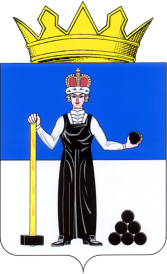 КОНТРОЛЬНО-СЧЕТНАЯ ПАЛАТААЛЕКСАНДРОВСКОГО МУНИЦИПАЛЬНОГО ОКРУГА ПЕРМСКОГО КРАЯ618320, Пермский край, г. Александровск,  ул. Ленина, д. 20а ОГРН  1205900011789  ИНН 5911081620  КПП 591101001тел. (34274)3-58-01                                                          ИНФОРМАЦИЯ              об исполнении бюджета Александровского муниципального округа                                                     за 1 полугодие 2023 года ПоказателиУтвержденный бюджет на 2023 год (в ред. Думы  АМО от 29.06.2023 года № 391) (далее по тексту - УБ)Уточненный план на 2023 год (постановление АМО  от 15.08.2023г.  № 1154 (далее по тексту - УП)Кассовый план на 01.07.2023 года(КП)Исполнено за 1 полугодие   2023 года% исполнения% исполнения% исполненияПоказателиУтвержденный бюджет на 2023 год (в ред. Думы  АМО от 29.06.2023 года № 391) (далее по тексту - УБ)Уточненный план на 2023 год (постановление АМО  от 15.08.2023г.  № 1154 (далее по тексту - УП)Кассовый план на 01.07.2023 года(КП)Исполнено за 1 полугодие   2023 годаУБУПКПДоходы 1012426,11365921,3595454,8583737,857,6642,7298,03Расходы 1011371,01387883,9584467,0528784,252,2838,1090,47Дефицит (профицит)1055,1-21962,610987,854953,6хххПоказатели	1 полугодие		1 полугодие		1 полугодие	Показатели2021 года2022 года2023 годаУточненный план825849,01098960,21365921,3Исполнено351098,7384771,8583737,8% исполнения42,5135,0142,74Показатели	1 полугодие	1 полугодие	1 полугодиеПоказатели2021 года2022 года2023 годаУточненный план881162,51122212,91387883,9Исполнено373316,0381038,6528784,2% исполнения42,3733,9538,10Наименование групп доходовУточненный план  (Постановле-ние АМО № 1154)  Кассовый план на 01.07.2023 годаФактисполнения на 01.07.2023 года% исполнения% исполненияФакт исполнения на 01.07.2022 года1 полугодие 2023/ 1 полугодие 2022, %Наименование групп доходовУточненный план  (Постановле-ние АМО № 1154)  Кассовый план на 01.07.2023 годаФактисполнения на 01.07.2023 годаУПКПФакт исполнения на 01.07.2022 года1 полугодие 2023/ 1 полугодие 2022, %1234	5678Всего доходов, в том числе: 1365921,3595454,8583737,842,7498,03384771,8151,71налоговые и неналоговые доходы, в т.ч.:185775,076993,976993,041,44100,0073627,8104,57-налоговые доходы, в т.ч.:153870,961799,861376,339,8999,3158369,1105,15НДФЛ100070,945756,645595,745,5699,6541707,3109,32Акцизы	11419,76209,76223,454,50100,225873,5105,96Налог, взимаемый с применением упрощенной системы налогообложения3872,01936,01939,850,100,00,0ЕНВД0,00,014,50,000,0060,923,81ЕСХН36,013,413,437,22100,0035,637,64Налог, взимаемый с применением патентной системы налогообложения3609,0630,0333,39,2452,911289,325,85Налог на имущество физических лиц5682,01505,61505,626,50100,00738,3203,93Транспортный налог4139,40,00Земельный налог24490,33648,53648,614,90100,002243,5162,63Государственная пошлина4691,02100,002102,044,81100,102281,392,14-неналоговые доходы, в т.ч.:31904,115194,115616,748,95102,7815258,7102,35Арендная плата за земельные участки13088,86513,96192,347,3195,096796,491,11Доходы от сдачи в аренду имущества2346,6757,8438,418,6857,851317,033,29Доходы от перечисления части прибыли муниципальных унитарных предприятий2639,02639,02639,0100,0100,000,00,00Прочие доходы от использования имущества и прав, находящихся в государственной и муниципальной собственности2097,2907,6898,942,8699,04757,2118,71Платежи при пользовании природными ресурсами687,0285,01115,2162,33391,40190,0586,95доходы от оказания платных услуг и компенсации затрат 6881,03009,22862,441,6095,124994,157,32доходы от продажи материальных и нематериальных активов1218,325,9273,322,431053,80120,3227,18Штрафы, санкции, возмещение ущерба2600,4709,9701,626,9898,831083,764,74Прочие неналоговые доходы345,8345,8495,6143,32143,320,00,0безвозмездные поступления1180146,3518461,0506744,942,9497,74311144,0162,87ВедомствоНаименование показателяУточненный план на  2023 год (постановление № 1154)Кассовый план на 01.07.2023 годаФакт исполнения на 01.07.2023 года% исполнения% исполненияУдельный вес к общему объему расходов (%)ВедомствоНаименование показателяУточненный план на  2023 год (постановление № 1154)Кассовый план на 01.07.2023 годаФакт исполнения на 01.07.2023 годауточненного планакассового планаУдельный вес к общему объему расходов (%)601Финансовое управление администрации АМО34450,616509,216260,347,2098,493,08606Контрольно-счетная палата АМО4234,71958,61958,646,25100,000,37611Администрация АМО1347308,2565212,0509778,237,8490,1996,40631Дума АМО1890,4787,2787,241,64100,000,15Всего расходовВсего расходов1387883,9584467,0528784,238,1090,47100,00Наименование показателяУточненный план на 2023 год (постановление № 1154)Кассовый план на 01.07.2023 годаФакт исполнения на 01.07.2023 года% исполнения% исполнения% в общем объеме расходов в 2023г.Наименование показателяУточненный план на 2023 год (постановление № 1154)Кассовый план на 01.07.2023 годаФакт исполнения на 01.07.2023 годауточненного планакассового плана% в общем объеме расходов в 2023г.ОБЩЕГОСУДАРСТВЕННЫЕ ВОПРОСЫ (раздел 0100)132499,170168,869722,852,6299,3613,19НАЦИОНАЛЬНАЯ ОБОРОНА (раздел 0200)917,2458,6458,049,9399,870,09НАЦИОНАЛЬНАЯ БЕЗОПАСНОСТЬ И ПРАВООХРАНИТЕЛЬНАЯ ДЕЯТЕЛЬНОСТЬ (раздел 0300)7383,63379,73348,345,3599,070,63НАЦИОНАЛЬНАЯ ЭКОНОМИКА (раздел 0400) 76606,131208,924912,732,5279,834,71ЖИЛИЩНО-КОММУНАЛЬНОЕ ХОЗЯЙСТВО (раздел 0500)462271,7148162,9140586,730,4194,8926,59ОХРАНА ОКРУЖАЮЩЕЙ СРЕДЫ (раздел 0600)65,01,91,9	2,92100,000,00ОБРАЗОВАНИЕ (раздел 0700)445572,0223900,2209893,240,5793,7439,69КУЛЬТУРА, КИНЕМАТОГРАФИЯ (раздел 0800)93185,145056,037803,5	40,5783,907,15ЗДРАВООХРАНЕНИЕ (раздел 0900)2000,00,00,00,000,000,00СОЦИАЛЬНАЯ ПОЛИТИКА (раздел 1000)75285,931867,721253,828,2366,694,02ФИЗИЧЕСКАЯ КУЛЬТУРА И СПОРТ (раздел 1100)90723,229551,520092,522,1567,993,80СРЕДСТВА МАССОВОЙ ИНФОРМАЦИИ (раздел 1200)1366,3710,5710,5	52,00100,000,13ОБСЛУЖИВАНИЕ ГОСУДАРСТВЕННОГО (МУНИЦИПАЛЬНОГО) ДОЛГА (раздел 1300)8,70,30,33,45100,000,00Всего расходов1387883,9584467,0528784,238,1090,47100,00№                                                                                             п/пНаименование программыУточненный план (Постановлением № 1154)Кассовый план на 01.07.2023 годаФакт исполнения на 01.07.2023 года% исполнения% исполнения% в общем объеме расходов в 2023 годаФакт исполнения на 01.07.2022 годафакт исполнения 1 полугодия 2023 года / факт исполнения 1 полугодия  2022 года  №                                                                                             п/пНаименование программыУточненный план (Постановлением № 1154)Кассовый план на 01.07.2023 годаФакт исполнения на 01.07.2023 годауточненного планакассового плана% в общем объеме расходов в 2023 годаФакт исполнения на 01.07.2022 годафакт исполнения 1 полугодия 2023 года / факт исполнения 1 полугодия  2022 года  1Муниципальная программа "Развитие системы образования Александровского муниципального округа"459019,2227904,8213149,046,4493,5340,31207584,7102,682Муниципальная программа "Благоустройство территории Александровского муниципального округа"22959,410944,47932,534,5572,481,506192,6128,103Муниципальная программа "Развитие малого и среднего предпринимательства и потребительского рынка в Александровском муниципальном округе"170,066,066,038,82100,000,0120,6320,394Муниципальная программа "Обеспечение безопасности граждан Александровского муниципального округа"9215,64753,14222,045,8188,830,803656,4115,475Муниципальная программа "Развитие культуры, спорта и туризма в Александровском муниципальном округе"299577,2163582,2146847,449,0289,7727,7750064,6293,326Муниципальная программа "Социальная поддержка жителей Александровского муниципального округа"16770,711432,05635,633,6049,301,076947,581,127Муниципальная программа "Организация транспортного обслуживания населения Александровского муниципального округа"15144,24090,74062,226,8299,310,773434,7118,278Муниципальная программа "Экология и охрана окружающей среды в Александровском муниципальном округе"1490,0460,3460,330,89100,000,09717,464,169Муниципальная программа "Реформирование и развитие муниципальной службы в администрации Александровского муниципального округа"200,0104,3104,352,15100,000,0263,6163,9910Муниципальная программа "Управление муниципальным имуществом Александровского муниципального округа"12421,98536,38536,368,72100,001,616016,3141,8911Муниципальная программа "Обеспечение безопасности дорожного движения на территории Александровского муниципального округа"58174,226197,020368,835,0177,753,8524410,183,4412Муниципальная программа "Управление земельными ресурсами Александровского муниципального округа"3009,2103,464,72,1562,530,01229,828,1513Муниципальная программа "Управление жилищно-коммунальным хозяйством Александровского муниципального округа"128281,09402,39402,37,33100,001,787620,8123,3814Муниципальная программа "Ликвидация ветхого и аварийного жилого фонда в Александровском муниципальном округе "208929,946762,242187,920,1990,247,9814717,2297,6815Муниципальная программа "Формирование комфортной городской среды в Александровском муниципальном округе"13743,50,00,00,000,000,000,00,0016Муниципальная программа "Переселение жителей Александровского муниципального округа в целях создания условий для их комфортного проживания"23344,210138,25869,125,1457,891,110,00,00ИтогоИтого1272450,2524477,1468918,136,8589,4188,68331676,2141,3818Непрограммные мероприятия115433,759989,959866,151,8699,791 1,3249362,4121,28Всего расходовВсего расходов1387883,9584467,0528784,238,1090,47100,00381038,6138,77Целевая статьяКассовый планИсполнение кассового плана% исполнения кассового планаУточненный план  % исполнения уточненного планаЦелевая статьяКассовый планИсполнение кассового плана% исполнения кассового планаУточненный план  % исполнения уточненного планаПодпрограмма "Развитие системы дошкольного образования Александровского муниципального округа"69027,165787,795,31170055,438,69Подпрограмма "Развитие системы начального общего, основного общего, среднего общего образования Александровского муниципального округа"146115,0136007,393,08263660,951,58Подпрограмма "Развитие системы воспитания и дополнительного образования Александровского муниципального округа"8557,58557,5100,0016625,051,47Подпрограмма "Развитие системы отдыха, оздоровления и занятости детей и подростков Александровского муниципального округа в каникулярный период"4205,22796,566,508677,932,23Итого227904,821314993,53459019,246,44ПоказателиКассовый планИсполнение кассового плана% исполнения кассового планаУточненный план  % исполнения уточненного планаПоказателиКассовый планИсполнение кассового плана% исполнения кассового планаУточненный план  % исполнения уточненного планаОсновное мероприятие "Обеспечение комфортного проживания на территории округа"10345,67333,870,8918774,139,06Основное мероприятие "Содержание мест массового отдыха населения"598,7598,7100,00641,593,33Основное мероприятие "Участие в Всероссийском конкурсе лучших проектов создания комфортной городской среды"0,00,00,00420,00,00Основное мероприятие «Софинансирование проектов инициативного бюджетироания»0,00,00,003123,80,00Итого10944,47932,572,4822959,434,55ПоказателиКассовый планИсполнение кассового плана% исполнения кассового планаУточненный план  % исполнения уточненного планаПоказателиКассовый планИсполнение кассового плана% исполнения кассового планаУточненный план  % исполнения уточненного планаПодпрограмма «Создание условий для участия в охране общественного порядка и предупреждения чрезвычайных ситуаций в АМО»3654,33622,399,127999,845,28Подпрограмма "Участие в профилактике правонарушений и предупреждений чрезвычайных ситуаций в Александровском муниципальном округе"Подпрограмма "Обеспечение первичных мер пожарной безопасности Александровского муниципального округа"183,9183,9100,00274,267,07Подпрограмма "Участие в противодействии терроризму и развитии межнациональных отношений в Александровском муниципальном округе"0,10,1100,0026,80,37Подпрограмма "Обеспечение ветеринарного благополучия на территории Александровского муниципального округа"914,8415,745,44914,845,44Итого4753,14222,088,839215,645,81ПоказателиКассовый планИсполнение кассового плана% исполнения кассового планаУточненный план  % исполнения уточненного планаПоказателиКассовый планИсполнение кассового плана% исполнения кассового планаУточненный план  % исполнения уточненного планаПодпрограмма "Развитие культуры в Александровском муниципальном округе"134640,5127388,094,61209183,360,90Подпрограмма "Развитие физической культуры, спорта в Александровском муниципальном округе"28830,419371,467,1990002,121,52Подпрограмма "Развитие молодежной политики в Александровском муниципальном округе"111,388,079,07391,86,32Итого163582,2146847,489,77299577,249,02ПоказателиКассовый планИсполнение кассового плана% исполнения кассового планаУточненный план  % исполнения уточненного планаПоказателиКассовый планИсполнение кассового плана% исполнения кассового планаУточненный план  % исполнения уточненного планаПодпрограмма "Реализация системы мер социальной помощи и поддержки отдельных категорий граждан Александровского муниципального округа"4019,84019,8100,008267,448,62Подпрограмма "Обеспечение жилыми помещениями детей-сирот и детей, оставшихся без попечения родителей, лиц из числа детей-сирот и детей, оставшихся без попечения родителей в Александровском муниципальном округе"5751,6229,84,005880,53,91Подпрограмма "Обеспечение жильем молодых семей в Александровском муниципальном округе"1660,61386,083,462622,852,84Итого11432,05635,649,3016770,733,60ПоказателиКассовый планИсполнение кассового плана% исполнения кассового планаУточненный план  % исполнения уточненного планаПоказателиКассовый планИсполнение кассового плана% исполнения кассового планаУточненный план  % исполнения уточненного планаОсновное мероприятие "Обеспечение населения услугами пассажирских перевозок"4090,74062,299,3115144,226,82Итого4090,74062,299,3115144,226,82ПоказателиКассовый планИсполнение кассового плана% исполнения кассового планаУточненный план  % исполнения уточненного планаПоказателиКассовый планИсполнение кассового плана% исполнения кассового планаУточненный план  % исполнения уточненного планаПодпрограмма "Организация мероприятий по охране окружающей среды на территории Александровского муниципального округа"458,4458,4100,00952,048,15Подпрограмма "Организация мероприятий по охране окружающей среды на территории Александровского муниципального округа"1,91,9100,00265,00,72Итого460,3460,3100,001490,030,89ПоказателиКассовый планИсполнение кассового плана% исполнения кассового планаУточненный план  % исполнения уточненного планаПоказателиКассовый планИсполнение кассового плана% исполнения кассового планаУточненный план  % исполнения уточненного планаПодпрограмма "Управление муниципальным имуществом Александровского муниципального округа"8536,38536,3100,0012421,968,72Итого8536,38536,3100,0012421,968,72ПоказателиКассовый планИсполнение кассового плана% исполнения кассового планаУточненный план  % исполнения уточненного планаПоказателиКассовый планИсполнение кассового плана% исполнения кассового планаУточненный план  % исполнения уточненного планаПодпрограмма "Обеспечение безопасности дорожного движения на территории Александровского муниципального округа"26197,020368,877,7558174,235,01Итого26197,020368,877,7558174,235,01ПоказателиКассовый планИсполнение кассового плана% исполнения кассового планаУточненный план  % исполнения уточненного планаПоказателиКассовый планИсполнение кассового плана% исполнения кассового планаУточненный план  % исполнения уточненного планаПодпрограмма "Управление земельными ресурсами Александровского муниципального округа"103,464,762,533009,22,15Итого103,464,762,533009,22,15ПоказателиКассовый планИсполнение кассового плана% исполнения кассового планаУточненный план  % исполнения уточненного планаПоказателиКассовый планИсполнение кассового плана% исполнения кассового планаУточненный план  % исполнения уточненного планаОсновное мероприятие "Обеспечение качественного функционирования коммунального комплекса округа"9402,39402,3100,000127797,77,36Основное мероприятие "Софинансирование расходов по возмещению экономически обоснованного размера убытков теплоснабжающих организаций и задолженности за ТЭР, по которой имеется субсидиарная ответственность0,00,00,00483,30,00Итого9402,39402,3100,00128281,07,33ПоказателиКассовый планИсполнение кассового плана% исполнения кассового планаУточненный план  % исполнения уточненного планаПоказателиКассовый планИсполнение кассового плана% исполнения кассового планаУточненный план  % исполнения уточненного планаПодпрограмма "Ликвидация ветхого и аварийного жилого фонда в Александровском муниципальном округе"46762,242187,990,24208929,920,19Итого46762,242187,990,24208929,920,19№                                                                                             п/пНаименование программыУтвержденный  бюджет (в ред. 29.06.2023) Уточненный план (Постановлением № 1154)Кассовый план на 01.07.2023 годаФакт исполнения на 01.07.2023 года% исполнения% исполнения% исполнения% в общем объеме расходов в 2023 годаФакт исполнения на 01.07.2022 годафакт исполнения 1 полугодия2023 года / факт исполнения 1 полугодия 2022 года  №                                                                                             п/пНаименование программыУтвержденный  бюджет (в ред. 29.06.2023) Уточненный план (Постановлением № 1154)Кассовый план на 01.07.2023 годаФакт исполнения на 01.07.2023 годаутвержденного бюджетауточненного планакассового плана% в общем объеме расходов в 2023 годаФакт исполнения на 01.07.2022 годафакт исполнения 1 полугодия2023 года / факт исполнения 1 полугодия 2022 года  1Обеспечение деятельности руководства и управления в сфере установленных функций органов местного самоуправления86787,986832,747182,847059,054,2254,2099,7478,6135927,6130,982Обеспечение деятельности казенных и бюджетных учреждений21362,421362,411332,811332,853,0553,05100,0018,938202,2138,173Резервные фонды3000,03000,0665,6665,622,1922,19100,001,1130,02218,674Реализация государственных функций, связанных с общегосударственным управлением20855,0772,398,298,20,4712,72100,000,163505,52,805Иные межбюджетные трансферты2000,00,00,00,000,000,000,000,006Обеспечение информирования населения в рамках реализации функций органов местного самоуправления1366,31366,3710,5710,552,0052,00100,001,19697,1101,927Денежные пожертвовании, предоставляемее негосударственными организациями получателям средств бюджета муниципального окрга.100,00,00,00,00,00,00,000,00,00ИтогоИтого133371,6115433,759989,959866,144,8951,8699,79100,0049362,4121,28Наименование источника финансированияУточенный план  (УП)Кассовый план за 1 полугодие 2023 года (КП)Исполнение а 1 полугодие 2023 года% исполнения% исполненияНаименование источника финансированияУточенный план  (УП)Кассовый план за 1 полугодие 2023 года (КП)Исполнение а 1 полугодие 2023 годаУПКПБюджет МО «АМО»17229,8986,3986,35,72100,00Бюджет Пермского края79244,129860,910774,813,6035,98Федеральный бюджет150503,330398,830398,820,20100,00Итого246977,261246,042159,917,0768,84Процент собственных расходов бюджета в объеме инвестиционных расходов, %6,981,612,34ХХПроцент инвестиций в общих расходах бюджета, %17,8010,487,97ХХПоказатели2021 год2022 год2023 годУточенный план  20633,6218158,5246977,2Кассовый план за 1 полугодие 20633,672697,561246,0Исполнение за 1 полугодие8141,98532,042159,9Уровень исполнения УП39,463,9117,07Уровень исполнения КП39,4611,7468,84Наименование учрежденияНаименование муниципальной услуги, работы Наименование показателя, единицаизмеренияОбъем, утвержден-ный муниципальным заданиемФактичес-кий объем оказанных муниципальных услуг, работ% исполненияДошкольные образовательные учрежденияДошкольные образовательные учрежденияДошкольные образовательные учрежденияДошкольные образовательные учрежденияДошкольные образовательные учрежденияДошкольные образовательные учрежденияМБДОУ «Детский сад № 15»Присмотр и уход  за детьмиРеализация основных общеобразовательных программ дошкольного образованияЧисло детей, чел.Число детей, чел.272272300289110,29106,25МБДОУ «Детский сад № 16»Присмотр и уход  за детьмиРеализация основных общеобразовательных программ дошкольного образованияЧисло детей, чел.Число детей, чел.309309314314101,62101,62МБДОУ «Детский сад № 19»Присмотр и уход  за детьмиРеализация основных общеобразовательных программ дошкольного образованияЧисло детей, чел.Число детей, чел.258258286286110,85110,85МБДОУ «Детский сад № 23»Присмотр и уход  за детьмиРеализация основных общеобразовательных программ дошкольного образованияЧисло детей, чел.Число детей, чел.200200213213106,50106,50МБДОУ «Детский сад № 30»Присмотр и уход  за детьмиРеализация основных общеобразовательных программ дошкольного образованияЧисло детей, чел.Число детей, чел.15515515015096,7796,77Общеобразовательные учрежденияОбщеобразовательные учрежденияОбщеобразовательные учрежденияОбщеобразовательные учрежденияОбщеобразовательные учрежденияОбщеобразовательные учрежденияМБОУ «БСОШ № 1»Реализация основных общеобразовательных программ начального общего образованияРеализация основных общеобразовательных программ основного общего образованияРеализация основных общеобразовательных программ среднего общего образования ИтогоЧисло обучающихся всего, чел.Число обучающихся всего, чел.Число обучающихся всего, чел.Число обучающихся всего, чел.	26735049666	2643504565998,88100,0091,8498,95МБОУ «Гимназия»Отчет в управление образования сдан не полныйРеализация основных общеобразовательных программ начального общего образованияРеализация основных общеобразовательных программ основного общего образованияРеализация основных общеобразовательных программ среднего общего образования ИтогоЧисло обучающихся всего, чел.Число обучающихся всего, чел.Число обучающихся всего, чел.Число обучающихся всего, чел.МБОУ «ООШ № 8 им. А.П.Чехова»Реализация основных общеобразовательных программ начального общего образованияРеализация основных общеобразовательных программ основного общего образованияИтогоЧисло обучающихся всего, чел.Число обучающихся всего, чел.Число обучающихся всего, чел.17123040116722639397,6698,2698,00МБОУ «СОШ п. Яйва»Реализация основных общеобразовательных программ начального общего образованияРеализация основных общеобразовательных программ основного общего образованияРеализация основных общеобразовательных программ среднего общего образования ИтогоЧисло обучающихся всего, чел.Число обучающихся всего, чел.Число обучающихся всего, чел.Число обучающихся всего, чел.44158452107743759154108299,09101,20103,85100,46МБОУ «СОШ № 6»Реализация основных общеобразовательных программ начального общего образованияРеализация основных общеобразовательных программ основного общего образованияРеализация основных общеобразовательных программ среднего общего образования ИтогоЧисло обучающихся всего, чел.Число обучающихся всего, чел.Число обучающихся всего, чел.Число обучающихся всего, чел.2332834255823527642553100,8697,53100,0099,10Учреждения дополнительного образованияУчреждения дополнительного образованияУчреждения дополнительного образованияУчреждения дополнительного образованияУчреждения дополнительного образованияУчреждения дополнительного образованияМБУ ДО «ДЮЦ «Горизонт»Реализация дополнительных бщеразвивающих программ, в том числе по направленности образовательной программы:техническаяестественнонаучнаяхудожественнаятуристко-краеведческаясоциально - педагогическаяЧисло обучающихся, чел.Число обучающихся, чел.Число обучающихся, чел.Число обучающихся, чел.Число обучающихся, чел.Число обучающихся, чел.9751837020221230897518370202212308100,0100,00100,00100,00100,00100,00Культура и спортКультура и спортКультура и спортКультура и спортКультура и спортКультура и спортМБУ ДО «ДШИ»Реализация дополнительных общеразвивающих программ  (художественная направленность)Реализация дополнительных общеобразовательных предпрофессиональных  программ в области искусства,  в том числе:фортепианонародные инструментыструнные инструментыживопись.ИтогоЧисло обучающихся, чел.Число обучающихся, чел.Число обучающихся, чел.Число обучающихся, чел.Число обучающихся, чел.Число обучающихся, чел.Число обучающихся, чел.1091812822113029013516324319117298123,8590,0685,71	150,0090,4890,00102,76МБУ «Юпитер»Показ кинофильмовПроведение занятий физкультурно – спортивной направленности по месту проживания гражданЧисло зрителей, чел.Количество занимающихся в спортивных секциях, чел.7904 (на год)92(на год)		50208963,5196,74МБУ «Центральная городская библиотека»Библиотечное, библиографическое и информационное обслуживание пользователей библиотек.Количество посещений, чел.2700029963	110,97МБУ «Центр культуры, спорта, туризма, молодежной политики и военно – патриотического воспитания «Химик»Организация деятельности клубных формирований и формирований самодеятельного народного творчества:Организация  и проведение культурно – массовых мероприятийОрганизация деятельности клубных формирований и формирований самодельного народного творчестваКоличество участников культурно – массовых мероприятий, чел.Количество клубных формирований, ед.12000231210328100,86121,74МБУ «Александровская спортивная школа»Спортивная подготовка по олимпийским видам (число лиц, прошедших спортивную подготовку):     Лыжные гонки (тренировочный этап)     Лыжные гонки (этап начальной подготовки)   Баскетбол  (этап начальной подготовки)Баскетбол (тренировочный этап)Волейбол (тренировочный этап)Волейбол (этап начальной подготовки)Хоккей (тренировочный этап)Хоккей (этап начальной подготовки)Футбол (тренировочный этап)Футбол (этап начальной подготовки)Спортивная подготовка по не олимпийским видам спорта: паурлифтинг          (тренировочный этап) рукопашный бой (тренировочный этап)рукопашный бой (этап начальной подготовки)самбо (этап начальной подготовки)Организация и проведение спортивно- оздоровительной работы по развитию физической культуры и спорта среди различных групп населения.Итого:чел.чел.чел.чел.чел.чел.чел.чел.чел.чел.чел.чел.чел.чел.чел.чел.чел.179	15		20	152914281412320400202003225118215	20152915	3014123204402222032258101,68	100,00	100,00100,00100,00107,14107,14100,00100,00100,000,00	110,000,00110,00110,000,00100,00102,79МБУ Краеведческий музей»Публичный показ музейных предметов, музейных коллекцийЧисло посетителей, чел.15001505100,33МБУ «Городской дворец культуры»Организация деятельности клубных формирований и формирований самодеятельного народного творчества. Организация и проведение мероприятийКоличество клубных формирований, ед.Количество участников мероприятий, чел.4243181,54348828100,00113,08